                                                   …../……/20….GİRESUN ÜNİVERSİTESİ Şebinkarahisar Sosyal Bilimler Meslek Yüksekokulu Müdürlüğü’neMeslek Yüksekokulunuzun…………………………………...Bölümü/Programı……………...numaralı öğrencisiyim. 20…/20…. Akademik Yılı Güz/Bahar döneminde ders kodu ve adı aşağıda belirtilen dersten mezuniyet tek ders sınavına girmek istiyorum.Gereğim bilgilerinize arz ederim.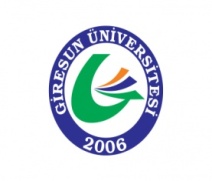 T.C. GİRESUN ÜNİVERSİTESİŞEBİNKARAHİSAR SOSYAL BİLİMLER MESLEK YÜKSEKOKULU T.C. GİRESUN ÜNİVERSİTESİŞEBİNKARAHİSAR SOSYAL BİLİMLER MESLEK YÜKSEKOKULU Birim Adı ŞSBMYOForm AdıMezuniyet Tek Ders Sınavı Başvuru FormuEk: 						1-) Başarı Durum Belgesi Adı-Soyadı	: …………………..……….Öğrenci No	: …………………………..Eposta		: ………………………….Tel		: …………………………...İmza		: …...………………………Ders KoduDers AdıDersin Öğretim Elemanı